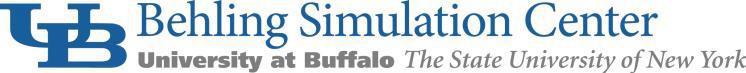 Thank you for attending the Behling Simulation Center faculty training sessions. These sessions are offered at no cost to individuals and or departments within the University. What we do ask of you is to fulfill the outlined requirement below:Become active members of the Behling Simulation Center facilitation / debriefing staff. This includes making yourself available for 4 facilitation / debriefing sessions within one calendar year from completion of the course / workshop.Please print full name, rank, and AHC School:Name: ________________________________	Rank: _________________________AHC School: ______________________________________________________________Signature: _____________________________	Date: _________________________The Behling Simulation Center is a safe interactive environment in which to engage and assist students to become more experienced, educated and confident healthcare providers. We also need your help to come up with additional creative ways to utilize the Center in your coursework, departments and schools.We deeply appreciate your time and efforts and look forward to working with you in the near future.Warmest regards,Fritz StichtAdministrative DirectorBehling Simulation Center